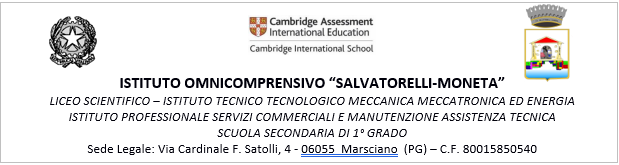 REGISTRO SPORTELLO DIDATTICO DI LATINO (data…………...)  Docente ……………………………..Nome e Cognome AlunnoClasseARGOMENTI SVOLTIFirma StudenteFirma DocenteI turno14:30-15:00I turno14:30-15:00I turno14:30-15:00I turno14:30-15:00II turno15:00-15:30II turno15:00-15:30II turno15:00-15:30II turno15:00-15:30III turno15:30-16:00III turno15:30-16:00III turno15:30-16:00III turno15:30-16:00IV turno16:00-16:30IV turno16:00-16:30IV turno16:00-16:30IV turno16:00-16:30